         RECOMMANDATION SANITAIRE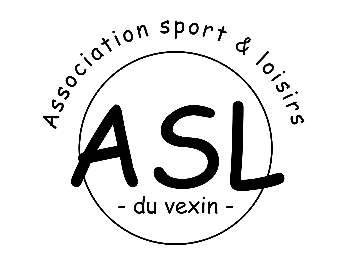 Un seul accompagnant par enfantPort du masque obligatoire dès que l'on rentre dans le gymnase, non obligatoire pendant la pratique sportiveLes chaussures doivent être changées et propres avant de rentrer dans la salleLavage des mains obligatoire avant de rentrer dans la salleFeuille d'émargement à remplir obligatoirement avant chaque séanceDistanciation recommandée de 2 m entre chaque adhérentDu spray désinfectant et sopalin sont à disposition pour désinfecter le matériel avant utilisationLA RESPONSABILITÉ CIVIQUE DE CHACUN EST ENGAGÉERESPECTONS LA POUR LE BIEN ÊTRE DE TOUS